REVIEW  What does this mean?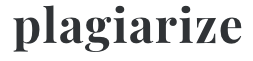 According to Merriam Webster’s Dictionary: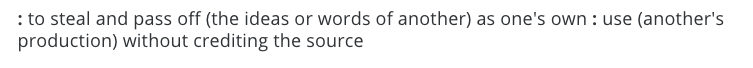 You must also cite information you paraphrase, not just information you quote directly!Once a week during SSR, we are going to begin reading world events: Worldly Writing Wednesdays  Our goals for this activity: Become familiar with worldly events to have a better background for expository writing  Practice the art of summary, paraphrasing, and citing.Step 1.  Choose a TIME magazine from your table.Step 2.  Select ONE article to read.Step 3.  Summarize the article in a written response.  Your goal is to paraphrase main points and include a citation for the article.HOW TO CITE information from an article from a MAGAZINE (quoted or paraphrased):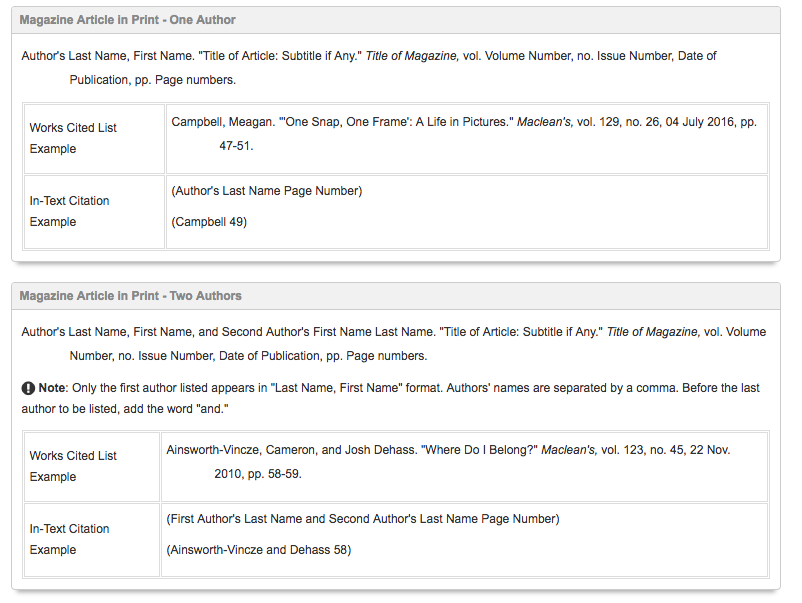 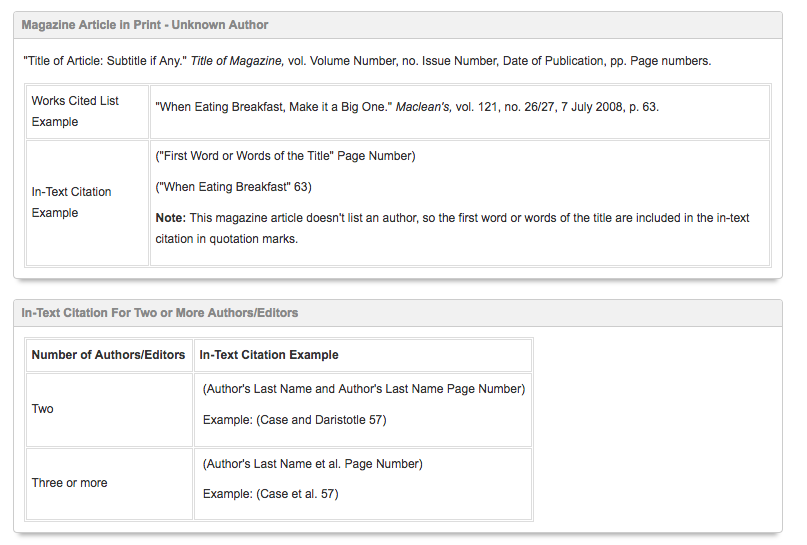 